UMW / IZ / PN - 22/ 20    		                                                Wrocław, 23.03.2020 r.Informacja z otwarcia ofertNAZWA POSTĘPOWANIAWykonanie instalacji hydrantowej wraz z zestawami pompowymi dla budynków A, B, C, D, Zintegrowanego Centrum Edukacji i Innowacji Wydziału Farmaceutycznego UMW przy 
ul. Borowskiej 211 A we Wrocławiu. W niniejszym postępowaniu do upływu terminu składania ofert wpłynęły do Zamawiającego:   4 oferty.Bezpośrednio przed otwarciem ofert Zamawiający podał kwotę, jaką zamierza przeznaczyć na sfinansowanie przedmiotu zamówienia, tj :   808 800,21 PLN brutto    Kryteriami oceny ofert były: - Cena realizacji przedmiotu zamówienia                                                  – 60 %,-  Doświadczenie zawodowe kierownika budowy który posiada uprawnienia budowlane w specjalności robót sanitarnych  bez ograniczeń, w specjalności instalacyjnej w zakresie sieci, instalacji i urządzeń cieplnych, wentylacyjnych,  wodociągowych i kanalizacyjnych, który wykonał jako kierownik budowy co najmniej 2 roboty budowlane budowlane instalacji hydrantowej związane z obiektami czynnymi/zasiedlonymi w okresie ostatnich 5 lat.                       – 20%- Okres gwarancji (min. 36 miesięcy, max 72 miesiące – na wykonane prace od daty podpisania końcowego protokołu odbioru)                                                                                                                    - 10%- Termin realizacji przedmiotu zamówienia (maks. 180 dni od daty podpisania umowy ) – 10%Oferty złożyli następujący Wykonawcy, wymienieni w Tabeli: Warunki płatności zgodnie ze wzorem umowy.                                                              Z upoważnienia p.o.Rektora UMW                                                              Kierownik Zespołu ds. Zamówień Publicznych UMW                                                               Mgr Monika Komorowska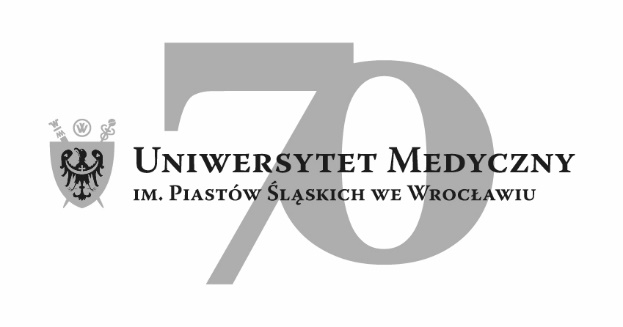 50-367 Wrocław, Wybrzeże L. Pasteura 1Zespół ds. Zamówień Publicznych UMWul. K. Marcinkowskiego 2-6, 50-368 Wrocławfaks 71 / 784-00-45e-mail: jerzy.chadzynski@umed.wroc.pl 50-367 Wrocław, Wybrzeże L. Pasteura 1Zespół ds. Zamówień Publicznych UMWul. K. Marcinkowskiego 2-6, 50-368 Wrocławfaks 71 / 784-00-45e-mail: jerzy.chadzynski@umed.wroc.pl NrWykonawcy, adresCena realizacji przedmiotu zamówienia w PLN bruttoDoświadczenie zawodowe kierownika budowy,Okres gwarancjiTermin realizacji przedmiotu zamówienia1.MK INSTAL- BUDP.H.U Mirosław KaniaUl. Rzemieślnicza 14/164-520 Obrzycko686 316,475 robót budowlanych   72 miesiące    180 dni2.ENVIROTECH Sp.z o.o.Ul. J. Kochanowskiego 760-845 Poznań831 480,003 roboty budowlane   72 miesiące    120 dni3.GALTERM Sp. z o.o.Ul. Stanisławowska 4754-611 Wrocław799 850,004 roboty budowlane   72 miesiące    149 dni4.DEFERO Sp. z o.oUl. Wojska Polskiego 102/11298-200 Sieradz731 644,385 robót budowlanych   72 miesiące     90 dni